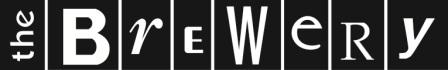 TRUSTEE APPLICATION FORM Pages 1 and 2 are your basic details and a declaration that you are eligible to become a Trustee under the Charities Act.  Page 3 allows you to tell us about your motivation for the role, and the skills and experience you feel make you a suitable candidate.  EQUAL OPPORTUNITIES MONITORING FORMWhat is your ethnicity?Ethnic origin is not about nationality, place of birth or citizenship.  It is about the group to which you perceive you belong.  Please tick the appropriate box.  Thank you for your interest in becoming a Trustee member of the Kendal Brewery Arts Centre Trust Ltd (KBACTL) Board.Please see the Trustee & Chair Recruitment Pack before making your application.Our Privacy Notice for Job Applicants details how we process and protect your personal information and can be found on the on our website.Please return your completed application form to:Rebecca Elshaw, Head of HR & Operationsatrebecca.elshaw@breweryarts.co.uk orBrewery Arts Centre, 122a Highgate,Kendal   LA9 4HE1.    PERSONAL DETAILS1.    PERSONAL DETAILSTitle:First name(s):Surname:Address:Postcode:2.    CONTACT DETAILS 2.    CONTACT DETAILS 2.    CONTACT DETAILS 2.    CONTACT DETAILS Please fill in all the details below.  Please fill in all the details below.  Please fill in all the details below.  Please fill in all the details below.  Tel No. (Home):                                               Tel No. (Work):  :                                                               Email:                 3.    ADVERTISEMENTWhere did you learn about this post?4.    REFERENCES 4.    REFERENCES 4.    REFERENCES 4.    REFERENCES Title:Title:Name:Name:Job Title:Job Title:Company:Company:Address:Address:Postcode:Postcode:Email:Email:Tel No:Tel No:How do you know this person?How do you know this person?How do you know this person?How do you know this person?Can we contact this person prior to interview?    Yes         No    Can we contact this person prior to interview?    Yes         No    Can we contact this person prior to interview?    Yes         No    Can we contact this person prior to interview?    Yes         No    5.    DECLARATION AND CONFIRMATION OF DETAILS A person is disqualified from being a trustee for a charity under Section 72(1) of the Charities Act 1993 if they:have been convicted of an offence involving deception or dishonesty, unless the conviction is spentare an un-discharged bankrupthave previously been removed from trusteeship of a charity by the court or the Charity Commissionersare under a disqualification order under the Company Directors Disqualification Act 1986By signing this declaration you are confirming that none of the above disqualifications apply to you.I certify that to the best of my knowledge that all the information I have given is correct.  I understand that you may carry out checks on all of the information I have given and that by deliberately giving false or incomplete answers I will be disqualified from consideration for this post or, in the event of my appointment, may be dismissed without notice.  I also understand that the appointment will be subject to satisfactory references and a Disclosure & Barring Service check if applicable. Signature ………………………………………………………….  Date                                           6.    Personal StatementPlease tell us why you want to become a Trustee or the Chair of the Brewery Arts Centre and how you think your skills and experience (personal and professional) make you a suitable candidate.    In your statement, please tell us:What skills and experience you would bring to the roleIf you would like to be considered for the role of Trustee, the role Chair, or bothIf you would like to self-identify as being from a background currently underrepresented on the Board (the equal opportunities form does not go to the selection panel)We want to meet the aims and commitments set out in our equality policy.  This includes not discriminating under the Equality Act 2010 and building an accurate picture of the make-up of the workforce in encouraging equality and diversity.Filling in this Equal Opportunities Monitoring Form is entirely voluntary.The information you provide will stay confidential and be stored securely and limited to staff in the organisation’s Human Resources department.  Anonymous statistics will also be shared with Senior Management and the Arts Council England.  The monitoring form will be detached from the application form before being forwarded to the recruiting manager for short listing.  If you wish any of the information on this form to be shared with the recruiting panel, please include in your personal statement in the main part of the application form.  Further information on how we process your personal information can be found in our Privacy Notice for Applicants.  Gender?  Male              Female            Transgender            Non-Binary               Prefer not to say If you prefer to use your own term, please specify here…………………………………………………What is your sexual orientation?  Heterosexual           Gay                  Lesbian              Bisexual        Prefer not to say     If you prefer to use your own term, please specify here…………………………………………………What age are you?: Up to 19              20-29              30-39             40-49               50-65               66+   Prefer not to say  What is your religion? No religion or belief             Buddhist                 Christian           Hindu                Jewish   Muslim                Sikh                Prefer not to sayIf other religion or belief, please write in ………………….………………………………………………Do you consider yourself to have a disability or health condition?    Yes               No                 Prefer not to say                                   What is the effect or impact of your disability or health condition on your ability to give your best at work?  Please write in here:The information in this form is for monitoring purposes only.  If you believe you need a ‘reasonable adjustment’ for interview, please make this clear when invited.  If offered a position, please then discuss with Human Resources or Manager running the recruitment process.WHITEWHITEWHITEWHITEWHITE English   Welsh   Scottish   Northern Irish   Irish   Gypsy or Irish Traveller   Prefer not to say   Any other white background  (please specify)MIXED/MULTIPLE ETHNIC GROUPSMIXED/MULTIPLE ETHNIC GROUPSMIXED/MULTIPLE ETHNIC GROUPSMIXED/MULTIPLE ETHNIC GROUPSMIXED/MULTIPLE ETHNIC GROUPS White and Black Caribbean   White and Black African   White and Asian  Prefer not to say   Any other mixed background  (please specify)ASIAN/ASIAN BRITISHASIAN/ASIAN BRITISHASIAN/ASIAN BRITISHASIAN/ASIAN BRITISHASIAN/ASIAN BRITISH Indian   Pakistani   Bangladeshi   Chinese   Prefer not to say   Any other asian background  (please specify)BLACK/AFRICAN/CARIBBEAN/BLACK BRITISHBLACK/AFRICAN/CARIBBEAN/BLACK BRITISHBLACK/AFRICAN/CARIBBEAN/BLACK BRITISHBLACK/AFRICAN/CARIBBEAN/BLACK BRITISHBLACK/AFRICAN/CARIBBEAN/BLACK BRITISH African   Caribbean  Prefer not to say   Any other black background  (please specify)OTHER ETHNIC GROUPOTHER ETHNIC GROUPOTHER ETHNIC GROUPOTHER ETHNIC GROUPOTHER ETHNIC GROUP Arab   Prefer not to say   Any other ethnic background  (please specify)